На основу 20. Правилника о спровођењу конкурса које расписује Покрајински секретаријат за пољопривреду, водопривреду и шумарство („Службени лист АПВ“ број 8/23) и члана12. Правилником о додели средстава за суфинансирање набавке опреме за наводњавање и опреме за побољшање водног, ваздушног и топлотног режима биљака у АП Војводини у 2023. години („Службени лист АПВ“ број 12/2023, 16/2023, 31/2023 и 36/2023), покрајински секретар за пољопривреду, водопривреду и шумарство дана 08.09.2023. доноси ОДЛУКУ О ИЗМЕНИ ОДЛУКЕо опредељивању средстава по Конкурсу за доделу средстава за суфинансирање набавке опреме и система за наводњавање и опреме за побољшање водног, ваздушног и топлотног режима биљака у АП Војводини у 2023. години1.У  тачки 1. Одлуке  о о опредељивању средстава по Конкурсу за доделу средстава за суфинансирање набавке опреме и система за наводњавање и опреме за побољшање водног, ваздушног и топлотног режима биљака у АП Војводини у 2023.године број  број: 104-401-410/2023-06 од 10.08.2023. године  износ „ 378.190.217,00 динара“ мења се износом 464.082.069,00  динара, а износ од  „378.189.325,00 динара“  мења се износом „464,070,523.00 динара“,  док се у табели тачке 1. ред 25. брише, чиме редови од 26. до 365. постају редови од 25. до 364,  редови 271. и 343.  мењају се и гласи: а после редног броја 364 додају се нови редови: 2.У табели тачке  2. бришу се редни бројеви од 1- 87, 148, 150, 168, 188, 191, 224 и 384 и врши се пренумерација тебеле. 3.У табели тачке  3. бришу се редни број  113.  и врши се пренумерација табеле.4.  У табели тачке  4. бришу се редни бројеви  22. и 83.  и врши се пренумерација табеле.5.У табели тачке  5. додаје се нови ред: 96Ову одлуку објавити на сајту Покрајинског секретаријат за пољопривреду, водопривреду и шумарство.О б р а з л о ж е њ еПокрајински секретаријат за пољопривреду, водопривреду и шумарство (у даљем тексту: Секретаријат), објавио је Конкурс за доделу средстава за суфинансирање набавке опреме и система за наводњавање и опреме за побољшање водног, ваздушног и топлотног режима биљака у АП Војводини у 2023. години објављеном у („Службени лист АПВ“ број 12/2023, 16/2023 и 31/2023), дневном листи „Дневник“ 18.03.2023. године и сајту Секретаријата (у даљем тексту: Конкурс) и донео Правилник о додели средстава за суфинансирање набавке опреме за наводњавање и опреме за побољшање водног, ваздушног и топлотног режима биљака у АП Војводини у 2023. години („Службени лист АПВ“ број 12/2023, 16/2023 и 31/2023) (у даљем тексту: Правилник).Покрајински секретар је дана 10.08.2023. године донео Одлуке о опредељивању средстава по Конкурсу за доделу средстава за суфинансирање набавке опреме и система за наводњавање и опреме за побољшање водног, ваздушног и топлотног режима биљака у АП Војводини у 2023.године број  број: 04-401-410/2023-06.Скупштина АП Војводине је усвојила  Покрајинску скупштинску Одлуку о измени покрајинске скупштинске одлуке о Програму заштите, уређења и коришћења пољопривредног земљишта на територији Аутономне покрајине Војводине у 2023 години („Службени лист АПВ“ 35/2023). 
	У вези са измењеним Програмом заштите, уређења и коришћења пољопривредног земљишта на територији Аутономне покрајине Војводине у 2023 години  Покрајински секретаријат за пољопривреду, водопривреду и шумарство усвојио је Правилник о измени  Правилнику о додели средстава за суфинансирање набавке опреме и система за наводњавање и опреме за побољшање водног, ваздушног и топлотног режима биљака у АП Војводини у 2023. години   („Службени лист АПВ бр. 12/2023 и 31/2023) који је објављен у „Служебеном листу број 36/2023 и Одлуку о измени Конкурса за доделу средстава за суфинансирање набавке опреме и система за наводњавање и опреме за побољшање водног, ваздушног и топлотног режима биљака у АП Војводини у 2023. Години којим су средства опредељена за ову намену увећана са износа  378.190.217,00 динара на износ 464.082.069,00  динара. Комисија је разматрала пријаве чији су подносиоци указали на неправилности и прихаватила приговоре који су се показали оправданим и извршила бодовање и рангирање, а такође је прихватила захтев за одустанак од потписаног уговора Тамаре Зорић. У том смислу Комисија је  предложила измене Одлуке  о  опредељивању средстава по Конкурсу за доделу средстава за суфинансирање набавке опреме и система за наводњавање и опреме за побољшање водног, ваздушног и топлотног режима биљака у АП Војводини у 2023.године број  број: 104-401-410/2023-06 од 10.08.2023. године и и извршила расподелу средства на кориснике како следи: Предлог Комисије за доделу средстава за суфинансирање набавке опреме и система за наводњавање и опреме за побољшање водног, ваздушног и топлотног режима биљака у АП Војводини у 2023. години   је у свему у складу са  Правилником о додели средстава за суфинансирање набавке опреме и система за наводњавање и опреме за побољшање водног, ваздушног и топлотног режима биљака у АП Војводини у 2023. години   („Службени лист АПВ бр. 12/2023, 16/2023, 31/2023 и 36/2023) и Конкурс за доделу средстава за суфинансирање набавке опреме и система за наводњавање и опреме за побољшање водног, ваздушног и топлотног режима биљака у АП Војводини у 2023. години објављеном у („Службени лист АПВ“ број 12/2023, 16/2023,  31/2023 и 36/2023) те је донета одлука као у диспозитиву. Покрајински секретарВладимир Галић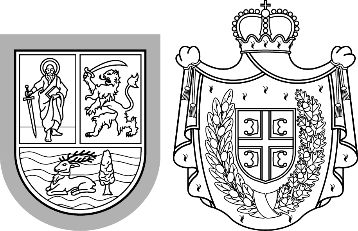 Република СрбијаАутономна покрајина Војводина	Покрајински секретаријат запољопривреду, водопривреду и шумарствоБулевар Михајла Пупина 16, 21000 Нови СадТ: +381 21 487 44 11, +381 21 456 721   Ф: +381 21 456 040psp@vojvodina.gov.rs
Република СрбијаАутономна покрајина Војводина	Покрајински секретаријат запољопривреду, водопривреду и шумарствоБулевар Михајла Пупина 16, 21000 Нови СадТ: +381 21 487 44 11, +381 21 456 721   Ф: +381 21 456 040psp@vojvodina.gov.rs
БРОЈ: 104-401-410/2022-06ДАТУМ: 08.09.2023.годинеРедни бројБрој пријавеИме и презимеБодовиОдобрено2713304Тима Иванов1252,449,975.003434822Ивана Милић1252,547,124.00Редни бројБројИме и презимеМестоБодовиОдобрено3654014Данијел АјдуковићБанатско Карађорђево1302,048,613.003663541Драгана ШушњарБаранда130289,100.003674893Милош МићићПлатичево130386,917.003685071Дорослав ЛучарДероње13025,975.003694989Љубиша ЖупунскиБанатско Карађорђево130461,192.003705122Роберт ХорватВетерник130876,136.003711871Милан БулајићБачка Паланка1253,278,500.003723701Габриела ПалатинушЗрењанин125615,901.003733729Мирослав БабићБачки Грачац125403,697.003743859Клас 025 дооЦрвенка1255,000,000.003753923Тамара ЂурчјанскиЛалић125137,130.003764685Андреа ВучинићНови Сад1251,919,175.003772122Срђан МунћанКуцура1202,788,360.003782233Јован ЛукинИдвор120210,000.003792300Светлана ТривуновићКрушчић1202,521,725.003802343Јанко ВађинаСеленча120244,189.003812434Гордана ТерзинНово Милошево1202,781,600.003822446Лаура КоларскиКулпин120154,000.003832487Ана ХоликПадина120528,000.003842502Славица ВукићевићДеспотово1203,134,421.003853002Вилмош Борош ЂевиГорњи Брег1201,200,000.003863664Јован РадивојевићОбреж (Срем)1201,092,690.003873036Бојка УгреновићПадеј1201,765,949.003883063Мирјана ЛукинИдвор12093,104.003893072Сања КапорНови Сад120316,787.003903361Ержебет РафаиБачки Виногради120407,500.003913134Дарка БабићСилбаш1201,077,242.003923138Тања РабреновићЗрењанин1203,354,946.003933142Милан СучевићБанатско Карађорђево1201,763,625.003943155Анико ДонгоМале Пијаце120329,574.003953157Јован ГојковГоспођинци1201,073,800.003963161Јожеф КатонаХоргош120269,100.003973166Павел КрошлакСилбаш120214,690.003983226Ксенија МихњакКуцура120188,805.003993235Жељко СимичићЧуруг120129,004.004003237Ђура МеђешиРуски Крстур12072,410.004013242Бернадет МагошиДолине1201,153,075.004023248Влада СтојчевићБуђановци120122,850.004033249Радослав ТрифуновићДобринци120179,108.004043255Марио ХусејновићБачки Петровац12077,377.004053288Милан ШкараПлатичево120252,777.004063289Сања ЧизмарРуски Крстур120105,648.004073315Дејан ПајићСилбаш12062,116.004083318Мита ДаниловДероње120177,240.004093457Живко НовчићГрабовци120175,950.004103495Натанаел-Михал ЦеровскиБачки Петровац120567,993.004113512Радојка АћимовићНови Сад12077,069.004123561Петар МатићМол120472,648.004133565Александар ХардиЂурђево120111,873.004143572Јована МалешевићТемерин120924,000.004153579Маргит КишБездан120286,040.004163584Ђуро КосијерКукујевци1201,519,537.004173597Евица Томић ДимићДероње1201,194,375.004183647Мелинда Немет МаронкаМали Иђош120373,890.004193673Вања СенчукКула12050,992.004203667Радован МарковићДебељача120309,960.004213698Тибор МолнарЗрењанин120422,255.004223705Ивана СмолићХртковци120893,442.004233718Иван ИвановТемерин120110,565.004243724Јована ГраховацОбровац1201,056,000.004253741Растислав ДудашБачки Петровац120100,650.004263746Изабела ШафрањМале Пијаце120478,333.004273771Јелица НинковСилбаш120136,850.004283823Горан БогдановићБанатско Карађорђево1202,263,240.004293870Андријана МикшаМраморак120607,746.004303875Глигорије ГлигоријевићДероње120105,892.004313896Богларка Поша КењерешВелебит120449,185.004323916Ален ВујићДоњи Таванкут120121,464.004333920Борко СевкићСивац1202,456,425.004343934Милица РистићДероње12094,675.004353938Филип ВулићСириг1201,236,820.004364029Веселин БарудановДероње120147,132.004374034Кристина Нађ МељкутиГорњи Брег120732,897.004384106Габор АлмадиМол120854,250.004394130Анђела ГусловБач120136,669.004404148Никола РатковићПлатичево12029,400.004414177Андреа БатеХоргош120730,427.004424178Јожеф МесарошБогараш1201,593,594.004434188Катарина ЗаринЈаша Томић1203,334,900.004444191Тихомир ЊарадиРуски Крстур12054,200.004454193Синиша МиловановићПлатичево120176,700.004464233Марица ХодакПлатичево120212,433.004474299Никола ПаићРиђица1202,635,482.004484463Весна ВесковНово Милошево1201,286,600.004494536Мартин СтрацинскиБачки Петровац1201,320,000.004504568Драгица БодалецКарађорђево120460,328.004514589Миљана ТешовићБанатски Карловац120473,092.004524672Драгана ПушинДобринци120120,960.004534693Марко ПилиповићСутјеска1201,872,611.004544696Сања БарјактаревићСавино Село120113,574.004554701Дејан ПоповићЛалић12085,407.004564714Еуфемија РацРуски Крстур120235,200.004574730Земљорадничка задруга Сарвак АграрЗрењанин1201,266,427.004584936Ференц БакаПалић120478,333.004594951Стефан НиколићНеузина1201,320,000.004606529МЛМ Винум доо ШупљакШупљак120733,200.004616530Винарија Звонко Богдан ДООПалић1203,127,000.004624794Никола ЏигурскиБечеј120190,119.004634799Драган БојанићДероње12080,808.004644823Јовица МилинИриг120262,287.00Редни бројБрој пријавеКорисникОпштинаСтатус пријаве23143Тамара ЗорићТемеринКорисник одустао од пријавеРедни бројБројИме и презимеМестоРангБодовиУтрошено параПрих. инвестицијаОдобреноСопст. средства14014Данијел АјдуковићБанатско Карађорђево192130209,323,802.003,524,375.002,048,613.001,475,762.0023541Драгана ШушњарБаранда217130232,189,866.00413,000.00289,100.00123,900.0034893Милош МићићПлатичево225130235,561,670.00651,937.50386,917.00265,020.5045071Дорослав ЛучарДероње231130245,788,287.0043,291.0025,975.0017,316.0054989Љубиша ЖупунскиБанатско Карађорђево236130249,951,191.00939,375.00461,192.00478,183.0065122Роберт ХорватВетерник244130254,868,524.001,526,464.00876,136.00650,328.0071871Милан БулајићБачка Паланка246125258,310,554.006,305,000.003,278,500.003,026,500.0083304Тима ИвановБачко Градиште278125290,373,137.003,802,000.002,449,975.001,352,025.0093701Габриела ПалатинушЗрењанин300125313,904,551.00903,500.00615,901.00287,599.00103729Мирослав БабићБачки Грачац304125318,274,851.00672,828.00403,697.00269,131.00113859Клас 025 дооЦрвенка310125326,542,718.0015,435,658.505,000,000.0010,435,658.50123923Тамара ЂурчјанскиЛалић314125331,126,265.00195,900.00137,130.0058,770.00134685Андреа ВучинићНови Сад347125368,354,007.003,280,256.001,919,175.001,361,081.00144822Ивана МилићПараге355125375,035,630.003,638,748.242,547,124.001,091,624.24152122Срђан МунћанКуцура377120398,355,272.005,134,800.002,788,360.002,346,440.00162233Јован ЛукинИдвор378120398,565,272.00300,000.00210,000.0090,000.00172300Светлана ТривуновићКрушчић379120401,086,997.003,648,833.332,521,725.001,127,108.33182343Јанко ВађинаСеленча380120401,331,186.00406,982.00244,189.00162,793.00192434Гордана ТерзинНово Милошево381120404,112,786.004,492,000.002,781,600.001,710,400.00202446Лаура КоларскиКулпин382120404,266,786.00655,260.00154,000.00501,260.00212487Ана ХоликПадина383120404,794,786.001,877,404.80528,000.001,349,404.80222502Славица ВукићевићДеспотово384120407,929,207.004,494,030.003,134,421.001,359,609.00233002Вилмош Борош ЂевиГорњи Брег385120409,129,207.002,471,083.331,200,000.001,271,083.33243664Јован РадивојевићОбреж (Срем)386120410,221,897.001,824,400.001,092,690.00731,710.00253036Бојка УгреновићПадеј387120411,987,846.002,522,784.201,765,949.00756,835.20263063Мирјана ЛукинИдвор388120412,080,950.00169,000.0093,104.0075,896.00273072Сања КапорНови Сад389120412,397,737.00631,268.25316,787.00314,481.25283361Ержебет РафаиБачки Виногради390120412,805,237.00679,166.67407,500.00271,666.67293134Дарка БабићСилбаш391120413,882,479.001,538,917.061,077,242.00461,675.06303138Тања РабреновићЗрењанин392120417,237,425.005,340,307.253,354,946.001,985,361.25313142Милан СучевићБанатско Карађорђево393120419,001,050.003,554,944.121,763,625.001,791,319.12323155Анико ДонгоМале Пијаце394120419,330,624.00470,820.00329,574.00141,246.00333157Јован ГојковГоспођинци395120420,404,424.001,534,000.001,073,800.00460,200.00343161Јожеф КатонаХоргош396120420,673,524.00448,500.00269,100.00179,400.00353166Павел КрошлакСилбаш397120420,888,214.00360,000.00214,690.00145,310.00363226Ксенија МихњакКуцура398120421,077,019.00389,678.87188,805.00200,873.87373235Жељко СимичићЧуруг399120421,206,023.00215,006.00129,004.0086,002.00383237Ђура МеђешиРуски Крстур400120421,278,433.00120,683.3372,410.0048,273.33393242Бернадет МагошиДолине401120422,431,508.001,647,250.001,153,075.00494,175.00403248Влада СтојчевићБуђановци402120422,554,358.00204,750.00122,850.0081,900.00413249Радослав ТрифуновићДобринци403120422,733,466.00266,929.07179,108.0087,821.07423255Марио ХусејновићБачки Петровац404120422,810,843.00279,583.3477,377.00202,206.34433288Милан ШкараПлатичево405120423,063,620.00502,183.33252,777.00249,406.33443289Сања ЧизмарРуски Крстур406120423,169,268.00150,925.00105,648.0045,277.00453315Дејан ПајићСилбаш407120423,231,384.00285,000.0062,116.00222,884.00463318Мита ДаниловДероње408120423,408,624.00295,400.00177,240.00118,160.00473457Живко НовчићГрабовци409120423,584,574.00293,250.00175,950.00117,300.00483495Натанаел-Михал ЦеровскиБачки Петровац410120424,152,567.00811,419.16567,993.00243,426.16493512Радојка АћимовићНови Сад411120424,229,636.00162,750.0077,069.0085,681.00503561Петар МатићМол412120424,702,284.001,632,636.92472,648.001,159,988.92513565Александар ХардиЂурђево413120424,814,157.00367,683.33111,873.00255,810.33523572Јована МалешевићТемерин414120425,738,157.001,373,536.84924,000.00449,536.84533579Маргит КишБездан415120426,024,197.00408,629.00286,040.00122,589.00543584Ђуро КосијерКукујевци416120427,543,734.002,170,767.801,519,537.00651,230.80553597Евица Томић ДимићДероње417120428,738,109.001,706,250.001,194,375.00511,875.00563647Мелинда Немет МаронкаМали Иђош418120429,111,999.00647,448.33373,890.00273,558.33573673Вања СенчукКула419120429,162,991.0084,986.6750,992.0033,994.67583667Радован МарковићДебељача420120429,472,951.00442,800.00309,960.00132,840.00593698Тибор МолнарЗрењанин421120429,895,206.00703,758.33422,255.00281,503.33603705Ивана СмолићХртковци422120430,788,648.001,294,720.00893,442.00401,278.00613718Иван ИвановТемерин423120430,899,213.00157,950.00110,565.0047,385.00623724Јована ГраховацОбровац424120431,955,213.001,568,456.001,056,000.00512,456.00633741Растислав ДудашБачки Петровац425120432,055,863.00167,750.00100,650.0067,100.00643746Изабела ШафрањМале Пијаце426120432,534,196.00683,333.33478,333.00205,000.33653771Јелица НинковСилбаш427120432,671,046.00195,500.00136,850.0058,650.00663823Горан БогдановићБанатско Карађорђево428120434,934,286.003,233,200.002,263,240.00969,960.00673870Андријана МикшаМраморак429120435,542,032.00896,223.52607,746.00288,477.52683875Глигорије ГлигоријевићДероње430120435,647,924.00180,200.00105,892.0074,308.00693896Богларка Поша КењерешВелебит431120436,097,109.00847,083.33449,185.00397,898.33703916Ален ВујићДоњи Таванкут432120436,218,573.00173,520.00121,464.0052,056.00713920Борко СевкићСивац433120438,674,998.004,390,416.672,456,425.001,933,991.67723934Милица РистићДероње434120438,769,673.00135,250.0094,675.0040,575.00733938Филип ВулићСириг435120440,006,493.001,867,391.441,236,820.00630,571.44744029Веселин БарудановДероње436120440,153,625.00409,050.00147,132.00261,918.00754034Кристина Нађ МељкутиГорњи Брег437120440,886,522.001,046,995.83732,897.00314,098.83764106Габор АлмадиМол438120441,740,772.001,423,750.00854,250.00569,500.00774130Анђела ГусловБач439120441,877,441.00195,241.67136,669.0058,572.67784148Никола РатковићПлатичево440120441,906,841.0049,000.0029,400.0019,600.00794177Андреа БатеХоргош441120442,637,268.001,043,466.67730,427.00313,039.67804178Јожеф МесарошБогараш442120444,230,862.002,276,562.501,593,594.00682,968.50814188Катарина ЗаринЈаша Томић443120447,565,762.006,254,000.003,334,900.002,919,100.00824191Тихомир ЊарадиРуски Крстур444120447,619,962.0090,333.3654,200.0036,133.36834193Синиша МиловановићПлатичево445120447,796,662.00294,500.00176,700.00117,800.00844233Марица ХодакПлатичево446120448,009,095.00303,475.00212,433.0091,042.00854299Никола ПаићРиђица447120450,644,577.004,107,766.002,635,482.001,472,284.00864463Весна ВесковНово Милошево448120451,931,177.001,838,000.001,286,600.00551,400.00874536Мартин СтрацинскиБачки Петровац449120453,251,177.002,823,939.601,320,000.001,503,939.60884568Драгица БодалецКарађорђево450120453,711,505.00807,666.67460,328.00347,338.67894589Миљана ТешовићБанатски Карловац451120454,184,597.00696,738.33473,092.00223,646.33904672Драгана ПушинДобринци452120454,305,557.00172,799.93120,960.0051,839.93914693Марко ПилиповићСутјеска453120456,178,168.002,675,158.921,872,611.00802,547.92924696Сања БарјактаревићСавино Село454120456,291,742.00166,583.33113,574.0053,009.33934701Дејан ПоповићЛалић455120456,377,149.00122,010.0085,407.0036,603.00944714Еуфемија РацРуски Крстур456120456,612,349.00336,000.00235,200.00100,800.00954730Земљорадничка задруга Сарвак АграрЗрењанин457120457,878,776.002,570,018.001,266,427.001,303,591.00964936Ференц БакаПалић458120458,357,109.00683,333.00478,333.00205,000.00974951Стефан НиколићНеузина459120459,677,109.001,936,000.001,320,000.00616,000.00986529МЛМ Винум доо ШупљакШупљак460120460,410,309.001,928,419.84733,200.001,195,219.84996530Винарија Звонко Богдан ДООПалић461120463,537,309.005,865,000.003,127,000.002,738,000.001004794Никола ЏигурскиБечеј462120463,727,428.00364,629.10190,119.00174,510.101014799Драган БојанићДероње463120463,808,236.00129,875.0080,808.0049,067.001024823Јовица МилинИриг464120464,070,523.00374,695.82262,287.00112,408.8288,943,046.00